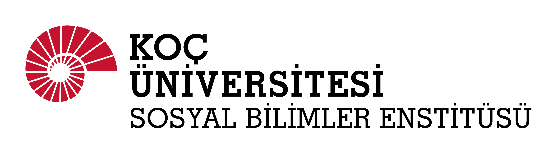 GRADUATE SCHOOL OF SOCIAL SCIENCES AND HUMANITIESTEZ İZLEME RAPORU (1)  (2)  (3) 
(THESIS MONITORING COMMITTEE REPORT)Öğrencinin Adı ve Soyadı		        : ……………………………………………………..(Student Name-Surname)Öğrenci No.             			         : …………………………………………………….    (Student ID No.)Programı			    	         : …………………………………………………….(Department)Tez Önerisi Kabul Tarihi		         : …/…/….(Date of Thesis Proposal)Tezin Başlığı (Lütfen İngilizce ve Türkçe olarak yazınız): 
(Title of the Thesis, both in English and Turkish please)……………………………………………………………………………………………………………..........................................................................................................................................................................................................................................................................................Yukarıda adı belirtilen öğrencinin Tez İzleme Komitesi …../ …../ …. tarihinde toplanmış, öğrencinin ilişikte verilen gelişme raporunu ve bir sonraki yarıyılda yapılacak çalışma planını değerlendirmiş ve öğrenci  başarılı /  başarısız bulunmuştur. The Thesis Monitoring Committee convened on …/…/…. and the student's progress report and the next semester's study plan were evaluated and the student was found  successful / unsuccessful.          ______________________                                 _______________________                                  ______________________              	        Tarih			                     Program Koordinatörü                                                            İmza        (Date)			                         (Program Coordinator)			                              (Signature)
Enstitü tarafından doldurulacaktır/To be filled out by the Graduate School.______________________                                 _______________________                                  ______________________              Tarih			                                Enstitü Direktörü                                                               İmza                     (Date)				       (Director of the Graduate School)			   	     (Signature)Ekler: Tez çalışmasına ait gelişme raporununun özetiNot:  Tez izleme komitesi, tez önerisi kabul edilen öğrenci için Ocak-Haziran ve Temmuz-Aralık ayları arasında olmak üzere yılda iki kez toplanır.  İki izleme değerlendirmesi arasında en az dört ay süre olması gerekir. Değerlendirme raporu toplantı tarihini izleyen en geç üç gün içerisinde enstitüye yazılı olarak bildirilir.  EYK tarafından kabul edilmiş bir mazereti bulunmadan enstitüye süresi içinde rapor sunmayan veya belirlenen gün ve saatte sınava girmeyen öğrencinin tez izleme değerlendirmesi başarısız sayılır.Üyeler
(Members)Ünvanı, Adı ve Soyadı
(Title, Name and Surname)Programı/Kurumu 
(Department/University)İmza
  (Signature)Tez Danışmanı
(Thesis Advisor)2. Üye
(2nd Member)3. Üye
(3rd Member)İzleyici olarak 2. Tez Danışmanı (varsa)
(2nd Thesis Advisor as an Observer-if applicable)